                КАРАР                                                               ПОСТАНОВЛЕНИЕ          «27» декабрь   2019  й.               № 56                   « 27 » декабря   2019 г.Об утверждении Муниципальной программы комплексного развитиясистем коммунальной инфраструктуры сельского поселенияИзяковский  сельсовет муниципального районаБлаговещенский район Республики Башкортостан на 2020-2024 годы.           В соответствии со статьей 179 бюджетного кодекса Российской Федерации Администрация сельского поселения Изяковский сельсовет муниципального района Благовещенский район Республики БашкортостанПОСТАНОВЛЯЕТ:Утвердить Муниципальную программу комплексного развития систем коммунальной инфраструктуры сельского поселения Изяковский  сельсовет Муниципального района Благовещенский район Республики Башкортостан на 2020-2024 годыРекомендовать учреждениям, организациям сельского поселения Изяковский сельсовет Муниципального района Благовещенский район   Республики Башкортостан принять меры по реализации Программы в части вопросов, относящихся к их компетенции. Контроль за исполнением настоящего постановления оставляю за собой.Глава  сельского поселенияИзяковский сельсовет                                                	             А.А.ХайруллинаПриложениек  постановлению Администрации сельского поселения Изяковский  сельсовет муниципального района Благовещенский район Республики Башкортостан   №  56  от  27 декабря    2019г.Программакомплексного развития систем коммунальной инфраструктуры сельского поселения  Изяковский сельсовет муниципального района Благовещенский район республики Башкортостан на 2020-2024 годыПАСПОРТ ПРОГРАММЫ1. Содержание проблемы и обоснование необходимости ее решения программными методамиНастоящая Программа разработана в соответствии с Федеральными законами от 06 октября . № 131 – ФЗ «Об общих принципах организации местного самоуправления в Российской Федерации», от 30 декабря . № 210 – ФЗ «Об основах регулирования тарифов организаций коммунального комплекса», от 23 ноября . № 261 – ФЗ «Об энергосбережении и о повышении энергетической эффективности и о внесении изменений в отдельные законодательные акты Российской Федерации». Программа Комплексного развития систем коммунальной инфраструктуры сельского поселения Изяковский  сельсовет муниципального района Благовещенский район Республики Башкортостан на 2020-2024годы (далее - Программа), предусматривает внедрение механизмов проведения реконструкции, модернизации и комплексного обновления объектов коммунального назначения.Программа предусматривает как решение задач ликвидации сверхнормативного износа основных фондов, внедрение ресурсосберегающих технологий, так и разработку и широкое внедрение мер по стимулированию эффективного и рационального хозяйствования жилищно-коммунальных предприятий, максимального использования ими всех доступных ресурсов, включая собственные, для решения задач надежного и устойчивого обслуживания потребителей. Капитальный ремонт существующей системы электроснабжения, водоснабжения, водоотведения, теплоснабжения отвечает интересам жителей сельского поселения Изяковский   сельсовет муниципального района Благовещенский район Республики Башкортостан и позволит сформировать рыночный механизм функционирования жилищно-коммунальной инфраструктуры и условий для привлечения инвестиций. Капитальный ремонт существующей системы электроснабжения, водоснабжения, водоотведения, теплоснабжения - это проведение работ по замене их на более долговечные и экономичные, в целях улучшения эксплуатационных показателей объектов ЖКХ. В связи с тем, что сельского поселения Изяковский  сельсовет муниципального района Благовещенский район Республики Башкортостан  из-за ограниченных возможностей местного бюджета не имеет возможности самостоятельно решить проблему реконструкции, модернизации и капитального ремонта объектов жилищно-коммунального хозяйства в целях улучшения качества предоставления коммунальных услуг, финансирование мероприятий Программы необходимо осуществлять за счет средств, республиканского, районного и местного бюджета, средств, полученных за счет регулируемых надбавок к ценам (тарифам) для потребителей и внебюджетных источников.2. Цели и задачи ПрограммыОсновной целью Программы является: снижение уровня общего износа основных фондов, улучшение качества предоставляемых жилищно-коммунальных услуг.Реализация данной цели предполагает решение следующих задач:- снижение потерь при эксплуатации систем энергоснабжения, водоснабжения, водоотведения  и введения системы газоснабжения населения.3. Сроки и этапы реализации ПрограммыПрограмма реализуется в течение 2020-2024 годов.4. Оценка состояния инженерной инфраструктуры4.1. ВодоснабжениеИсточником водоснабжения населенных пунктов сельского поселения Ильино - Полянский  сельсовет муниципального района Благовещенский район Республики Башкортостан является центральный водопровод. Качество холодной воды, подаваемой потребителю, соответствует требованиям ГОСТ Р 51232-98 «Вода питьевая. Общие требования к организации и методам контроля качества» и СанПиН 2.1.4.1074-01 «Питьевая вода. Гигиенические требования к качеству воды централизованных систем питьевого водоснабжения. Контроль качества». В с. Верхний Изяк система водоснабжения централизованная.Анализируя существующее состояние систем водоснабжения в населенном  пункте сельского поселения, выявлено:отложений в трубопроводах, качество воды ежегодно ухудшается.- растет процент утечек особенно в сетях из стальных трубопроводов. Их срок службы составляет 15 лет, тогда как срок службы чугунных трубопроводов – 35- 40 лет, полиэтиленовых более 50 лет.- износ водопроводных сетей составляет 40 %, вследствие чего число ежегодных порывов увеличивается, а потери в сетях достигают 25% от объема воды поданной в сеть.- текущий ремонт не решает проблемы сверхнормативных потерь на некоторых участках и стабильной подачи воды потребителю, поэтому необходимо выполнить ряд мероприятий на водопроводных сетях, представленных в данной Программе.Для обеспечения населенного пункта централизованной системой водоснабжения надлежащего качества необходимо при подготовке, транспортировании и хранении воды, используемой на хозяйственно-питьевые нужды, применять реагенты, внутренние антикоррозионные покрытия, а также фильтрующие материалы, соответствующие требованиям Федеральной службы по надзору в сфере защиты прав потребителей и благополучия человека.Проблемы водоснабжения сельского  поселения:.- требуется замена сетей водоснабжения диаметром  протяженностью 1000 м в с.Верхний Изяк   .4.2. ЭлектроснабжениеСистема электроснабжения сельского поселения Изяковский   сельсовет муниципального района Благовещенский район Республики Башкортостан централизованная. Основными источниками электроснабжения являются распределительные подстанции (РПС):Распределение и транзит мощности в населенные пункты сельского поселения, а также соседние муниципальные образования осуществляется в основном по воздушным линиям электропередачи 35, 10 кВ.4.3. ГазоснабжениеГазоснабжение населения сельского поселения сельского поселения Изяковский  сельсовет муниципального района Благовещенский район Республики Башкортостан  бытовым газом   5. Перечень основных мероприятий ПрограммыОсновные мероприятия Программы направлены на достижение целей Программы - снижение уровня общего износа основных фондов, улучшение качества предоставляемых жилищно-коммунальных услуг.Организационные мероприятия предусматривают:- формирование перечня объектов, подлежащих реконструкции, модернизации, капитальному ремонту (Приложение № 1);Развитие коммунальной инфраструктуры позволит обеспечить потребности в дополнительном предоставлении услуг по электро, водоснабжению, газоснабжению, а также позволит обеспечить качественное бесперебойное предоставление коммунальных услуг потребителям.6. Механизм реализации ПрограммыАдминистрация сельского поселения сельского поселения Изяковский  сельсовет муниципального района Благовещенский район Республики Башкортостан  в рамках настоящей Программы:- осуществляет общее руководство, координацию и контроль за реализацией Программы;- осуществляет обеспечение разработки проектно-сметной документации на строительство, реконструкцию, модернизацию и капитальный ремонт объектов коммунальной инфраструктуры;- заключает с исполнителями необходимые контракты на выполнение проектно-сметных работ на строительство, реконструкцию, модернизацию и капитальный ремонт объектов коммунальной инфраструктуры соответствие с Федеральным законом от 21 июля 2005 года № 94-ФЗ «О размещении заказов на поставки товаров, выполнение работ, оказание услуг для государственных и муниципальных нужд»;- предоставляет отчеты об объемах реализации Программы и расходовании средств  в вышестоящие органы.Финансирование Программы предусматривает финансирование из республиканского и районного бюджетов в виде дотаций местному бюджету на условиях софинансирования.Объемы финансирования Программы на 2020-2024 годы носят прогнозный характер и подлежат ежегодному уточнению в установленном порядке после принятия бюджетов на очередной финансовый год.8. Управление реализацией Программы и контроль за ходом ее исполненияЗаказчик осуществляет контроль за ходом реализации Программы, обеспечивает согласование действий по подготовке и реализации программных мероприятий, целевому и эффективному использованию бюджетных средств, разрабатывает и представляет в установленном порядке бюджетную заявку на ассигнование из местного бюджета и бюджетов других уровней для финансирования, а также подготавливает информацию о ходе реализации Программы за отчетный  год.Контроль за Программой включает периодическую отчетность о реализации программных мероприятий и рациональном использовании исполнителями выделяемых им финансовых средств, качестве реализуемых программных мероприятий, сроках исполнения муниципальных контрактов.Исполнители программных мероприятий в установленном порядке отчитываются перед заказчиком о целевом использовании выделенных им финансовых средств.Корректировка Программы, в том числе включение в нее новых мероприятий, а также продление срока ее реализации осуществляется в установленном порядке по предложению заказчика, разработчиков Программы.9. Оценка эффективности реализации ПрограммыУспешная реализация Программы позволит:- обеспечить жителей поселения бесперебойным, безопасным предоставлением коммунальных услуг (электроснабжения, водоснабжения, газоснабжения);- поэтапно восстановить ветхие водопроводные сети и другие объекты жилищно-коммунального хозяйства поселения;- сократить ежегодные потери воды в системе водоснабжения                                          БАШКОРТОСТАН РЕСПУБЛИКАҺЫБЛАГОВЕЩЕН РАЙОНЫ МУНИЦИПАЛЬ РАЙОНЫНЫҢИЗƏК АУЫЛ СОВЕТЫАУЫЛ  БИЛƏМƏҺЕ ХАКИМИƏТЕ453457,  Урге ИзƏк  ауылы,МƏктƏп  урамы, 18Тел. .8(34766)2-79-46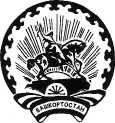 РЕСПУБЛИКА БАШКОРТОСТАНАДМИНИСТРАЦИЯСЕЛЬСКОГО ПОСЕЛЕНИЯИЗЯКОВСКИЙ СЕЛЬСОВЕТМУНИЦИПАЛЬНОГО РАЙОНАБЛАГОВЕЩЕНСКИЙ РАЙОН453457,село Верхний ИзякУлица Школьная ,18Тел.8(34766)2-79-46Наименование ПрограммыПрограмма комплексного развития систем коммунальной инфраструктуры сельского поселения Изяковский сельсовет муниципального района Благовещенский район Республики Башкортостан на 2020-2024 годы»Основание принятия решения о разработке программыФедеральный закон от 06 октября . № 131 – ФЗ «Об общих принципах организации местного самоуправления в Российской Федерации»;Федеральный закон от 30 декабря . № 210 – ФЗ «Об основах регулирования тарифов организаций коммунального комплекса»;Федеральный закон от 23 ноября . № 261 – ФЗ «Об энергосбережении и о повышении энергетической эффективности и о внесении изменений в отдельные законодательные акты Российской Федерации»ЗаказчикАдминистрация сельского поселения Изяковский   сельсовет муниципального района Благовещенский район Республики БашкортостанОсновные разработчики ПрограммыАдминистрация сельского поселения Изяковский сельсовет муниципального района Благовещенский район Республики БашкортостанИсполнители ПрограммыАдминистрация сельского поселения Изяковский  сельсовет муниципального района Благовещенский район Республики БашкортостанЦели и задачи ПрограммыВосстановление и техническое перевооружение основных фондов коммунального комплекса сельского поселения Изяковский   сельсовет муниципального района Благовещенский район Республики БашкортостанСроки и этапы реализации ПрограммыСрок реализации Программы 2020-2024 годыОбъемы и источники финансированияОбъем финансирования подлежит ежегодной корректировке в соответствии с уточнением бюджетных проектировок и изменений в законодательстве.